Medienkommentar 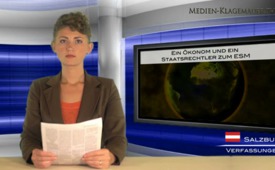 Ein Ökonom und ein Staatsrechtler zum ESM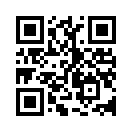 Professor  Hankel:  Das  ESM-
Finanzgebilde ist 70 x mächtiger
als  die  Deutsche  Bundesbank und 52 x mächtiger als die größte
Privatbank  Europas...Professor  Hankel:  Das  ESMFinanzgebilde ist 70 x mächtiger
als  die  Deutsche  Bundesbank
und 52 x mächtiger als die größte
Privatbank  Europas,  die  Deutsche  Bank.  Dieses  „Monster“
wird  versuchen,  so  viele  Mittel
wie möglich in die eigenen Kassen zu spülen,  das den Staaten,
Kommunen  und  Firmen  fehlen
wird. Flucht in totes Kapital wird
die Folge sein, Kapital, das benötigt  wird  für  die  Weiterentwicklung  von  Arbeits-  und  Ausbildungsplätzen in Europa sowie für
die Jugend.
Professor Schachtschneider:
Durch  den  ESM  würde  Europa
zu  einem  funktionalen  Bundesstaat ohne Legitimation. Das ist
aber ohne Zustimmung der Völker  und  eine  von  ihnen  frei  gewählte Verfassung nicht legitim.
Die angeborenen Freiheitsrechte
der  Menschen  darf  ihnen  niemand nehmen.von RedaktionQuellen:http://www.bueso.deDas könnte Sie auch interessieren:#Medienkommentar - www.kla.tv/MedienkommentareKla.TV – Die anderen Nachrichten ... frei – unabhängig – unzensiert ...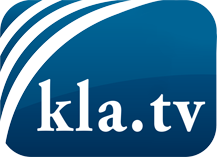 was die Medien nicht verschweigen sollten ...wenig Gehörtes vom Volk, für das Volk ...tägliche News ab 19:45 Uhr auf www.kla.tvDranbleiben lohnt sich!Kostenloses Abonnement mit wöchentlichen News per E-Mail erhalten Sie unter: www.kla.tv/aboSicherheitshinweis:Gegenstimmen werden leider immer weiter zensiert und unterdrückt. Solange wir nicht gemäß den Interessen und Ideologien der Systempresse berichten, müssen wir jederzeit damit rechnen, dass Vorwände gesucht werden, um Kla.TV zu sperren oder zu schaden.Vernetzen Sie sich darum heute noch internetunabhängig!
Klicken Sie hier: www.kla.tv/vernetzungLizenz:    Creative Commons-Lizenz mit Namensnennung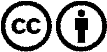 Verbreitung und Wiederaufbereitung ist mit Namensnennung erwünscht! Das Material darf jedoch nicht aus dem Kontext gerissen präsentiert werden. Mit öffentlichen Geldern (GEZ, Serafe, GIS, ...) finanzierte Institutionen ist die Verwendung ohne Rückfrage untersagt. Verstöße können strafrechtlich verfolgt werden.